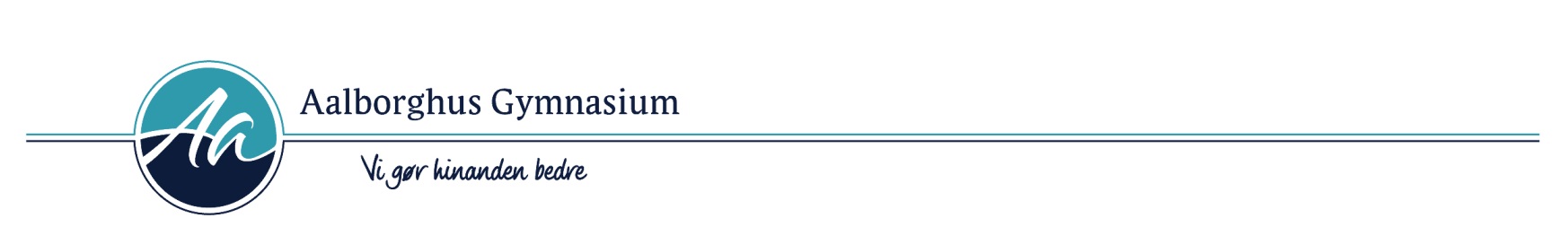 3g StudieretningsprojektAfleveres senest: torsdag den 30. marts 2023 kl. 15.00.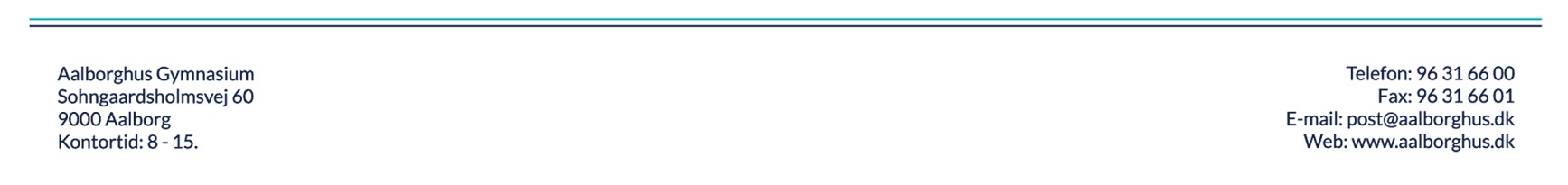 Elev id: Elev: Elev id: Elev: Fag: 	Vejleder:Bioteknologi AJørn M. ClausenEmail: cl@aalborghus.dkPsykologi BEmail: Emne: Smerte som biologisk og psykologisk fænomen. Opgaveformulering:Redegør for hvad der ligger til grund for, at smerte beskrives som en kompleks subjektiv oplevelse. Redegør i den forbindelse for forskning i placebo indenfor feltet. Undersøg igennem selvvalgt case-materiale, hvorvidt psykologiske faktorer spiller en rolle i en smerteoplevelse. Kom I den forbindelse ind på, hvilke psykologiske retninger, vi har I spil.Diskutér hvordan vi i dag opfatter smerte i behandlingssystemet samt hvilke behandlingsmuligheder, der ser ud til at være effektive. 